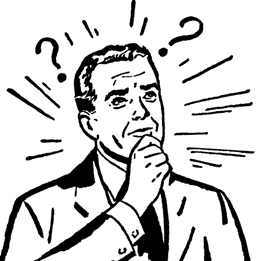 CONSTRUCTIONSERVICES